2021届安徽省淮北市树人高级中学高二下学期4月考语文试题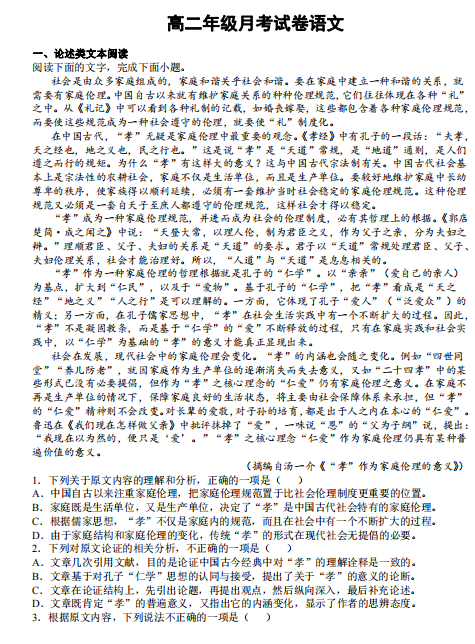 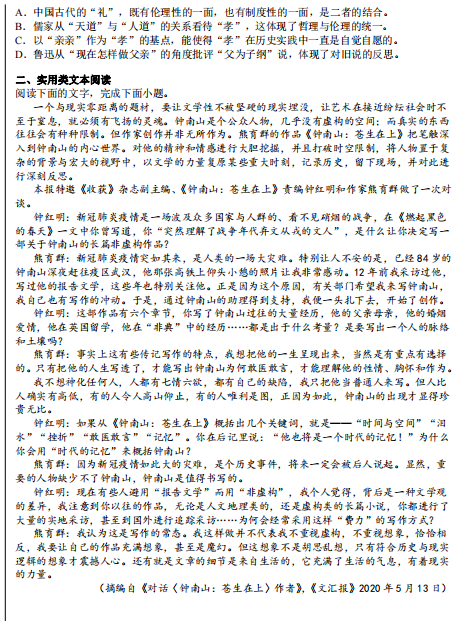 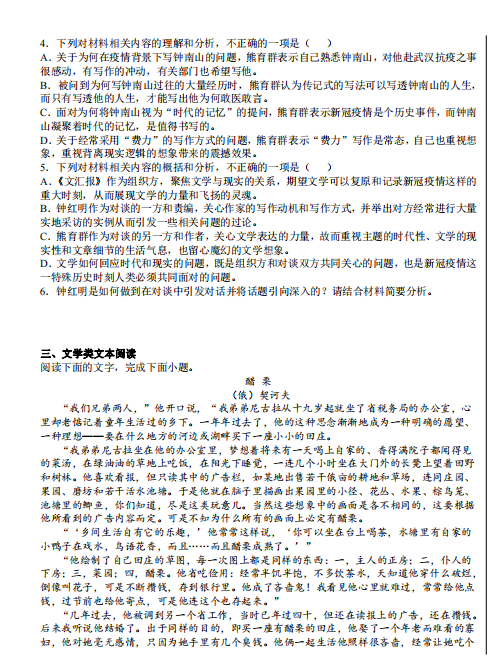 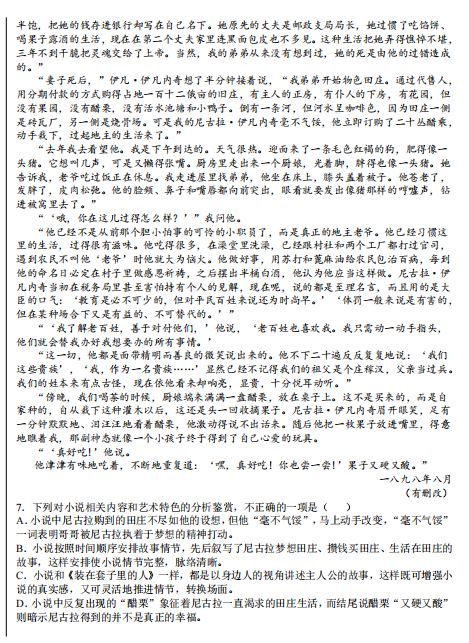 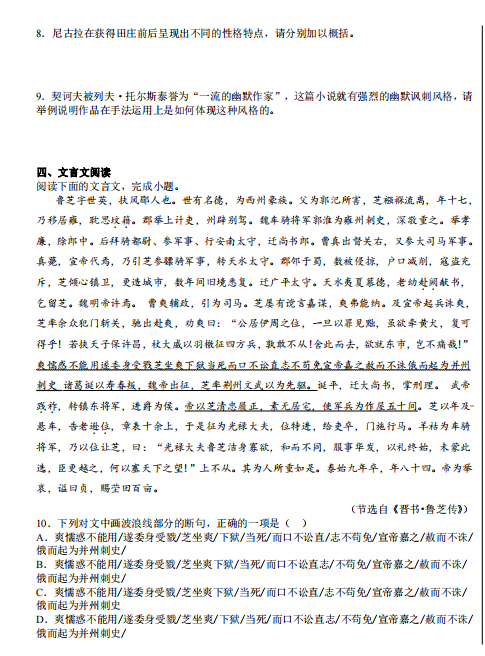 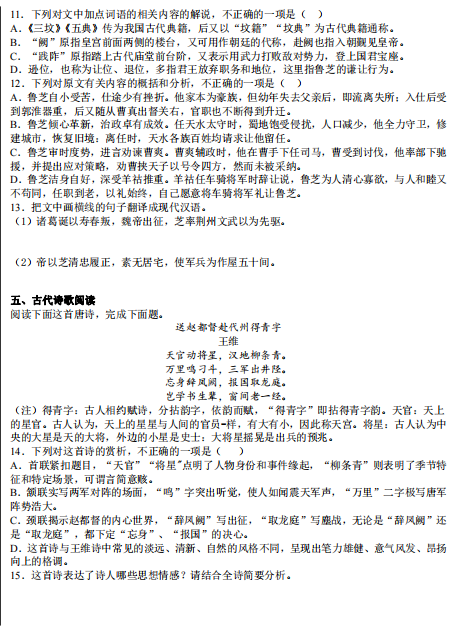 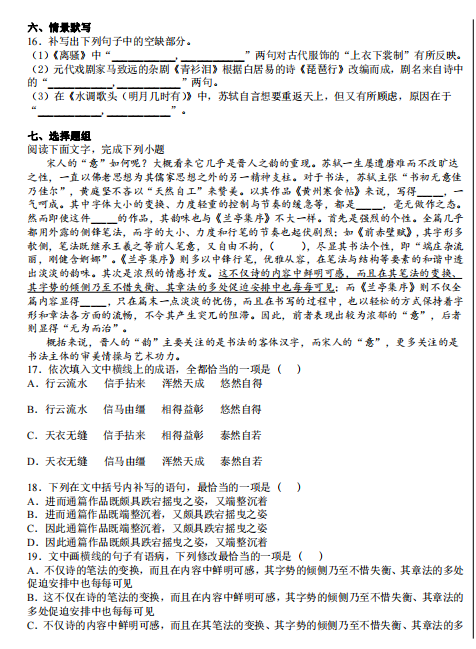 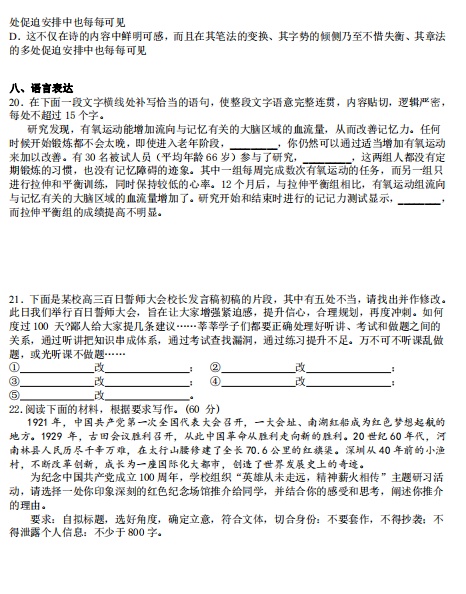 